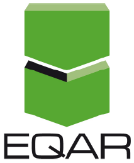 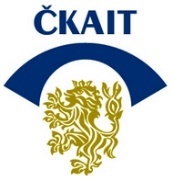 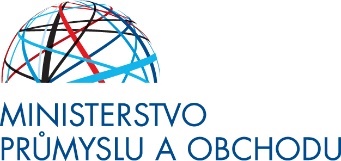 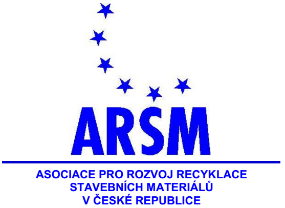 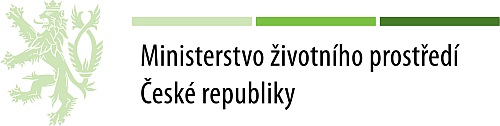 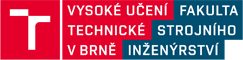 ASOCIACE PRO ROZVOJ RECYKLACE 
STAVEBNÍCH MATERIÁLŮ V ČRřádný člen mezinárodního svazu recyklace EQAR - European Quality Association for Recycling e.V. , Berlin
ve spolupráci s EQAR a Vysokým učením technickým v Brněpořádá pod záštitouMinisterstva průmyslu a obchodu,Ministerstva životního prostředí,České komory autorizovaných inženýrů a techniků (ČKAIT)a ve spolupráci s EQAR a Vysokým učením technickým v Brnějubilejní 25. ročník mezinárodní konferenceR E C Y C L I N G   2020CIRKULÁRNÍ EKONOMIKA VE STAVEBNICTVÍRECYKLACE A VYUŽÍVÁNÍ DRUHOTNÝCH STAVEBNÍCH MATERIÁLŮ 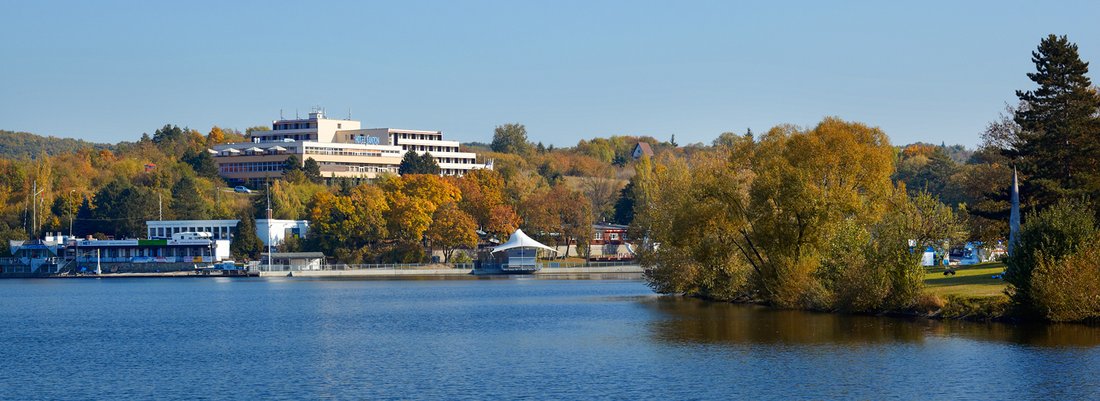 termín : 	15. až 16. října 2020místo konání:	hotel Santon, 
 	Přístavní 38, 635 00  BRNOgarant akce :	doc. Ing. Miroslav Škopán, CSc., předseda ARSM
	VUT FSI, Technická 2, Brno 	tel.: 605 720 234
                         	E-mail: arsm@arsm.czKonference je určená zejména pro:provozovatele recyklačních linek (výrobce stavebních recyklátů),stavební projektanty, investory a stavební firmy využívající recykláty, výrobce a dodavatele recyklačních linek a technologií,akademické pracovníky a studenty vysokých škol a pedagogy středních škol,orgány státní správy a místní samosprávy s působností v oboru životní prostředí a stavební řízení.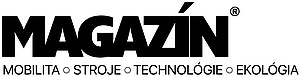 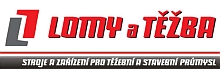 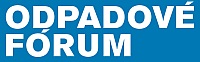 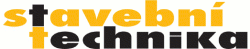 Předsednictvo konference: 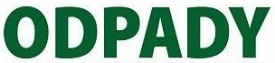 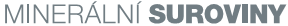 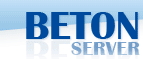 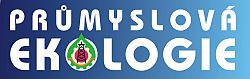 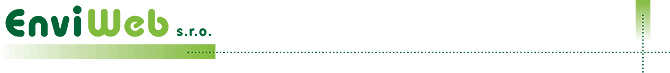 Organizační výbor: 	doc. Ing. Miroslav Škopán, CSc. 	- předseda ARSM a VUT FSI, Brnodoc. Ing. Michal Stehlík, Ph.D. 	- VUT FAST, Brno
Ing. Jaroslav Kašpárek, Ph.D.	- VUT FSI BrnoProgram15. října 20208.45 až 9.45	příjezd, registrace účastníků9.45 až 12.00	moderuje doc. Ing. Michal Stehlík, Ph.D.9:45	Zahájenídoc. Ing. Miroslav Škopán, CSc., předseda ARSM, VUT v Brně FSI, Brno9:50	Porovnání užitných vlastností betonu při využití různých typů recyklovaného kameniva
Ing. Jan Čermák, Ph.D., František Polák, Jiří Fiala ERC-TECH a.s.10:10	Recyklované stavební a demoliční odpady jako jeden z pilířů cirkulární ekonomiky ve stavebnictví
doc. Ing. Miroslav Škopán, CSc., předseda ARSM, VUT v Brně FSI10:30	Využití umělého kameniva z recyklace vysokopecní strusky ve stavbách pozemních komunikací nejen z pohledu uhlíkové stopy
Ing. Radomír Rucki, DESTRO, spol. s r.o.10:50	Nakládání se znovuzískanými asfaltovými směsmi dle vyhlášky 130/2019 - legislativa a praxe z pohledu analytické laboratoře
Ing. David Kotrba, ALS Czech Republic, s.r.o.11:10	Ověřování shody laboratoří při testování klasifikace znovuzískaných asfaltových směsí dle Vyhlášky č. 130/2019 Sb.
RNDr. Petr Kohout, Forsapi s.r.o.,11:30	Hybridní pohony recyklačních strojů Keestrack
Bc. Dan Bureš, KEESTRACK DRTIČE + TŘÍDIČE s.r.o.11:45	Cyrkl - digitalizace světa nakládání s odpady
Ing. Cyril Klepek, CYRKL Zdrojová platforma, s.r.o., 12.00 až 13:30 	Oběd13:30 až 15.15	moderuje doc. Ing. Dušan Stehlík, Ph.D.13:30	Cirkulární ekonomika ve stavebnictví v rámci využívání recyklovaných stavebních materiálů jako součást celoživotního vzdělávání ve ČKAIT
Ing. Tereza Pavlů Ph.D. UCEEB ČVUT v Praze,  Ing. Ondřej Moflár, Jan Otýs,  AZS 98, s.r.o.14:00	Environmentální dopady stavebních výrobků s obsahem druhotných surovin
Ing. Jan Pešta, Ing. Tereza Pavlů Ph.D. UCEEB ČVUT v Praze14:20	Možnosti využití recyklovaného cihelného kameniva do základových konstrukcí
Ing. Kristina Fořtová, Ing. Tereza Pavlů, Ph.D., Ing. Jakub Řepka UCEEB ČVUT v Praze, Jan Otýs - AZS 98, s.r.o.14:40	Užití směsných stavebních recyklátů do násypů pozemních komunikací
doc. Ing. Dušan Stehlík, Ph.D., VUT v Brně, Fakulta stavební15:00	Rekodifikace stavebního práva – udržitelné využití přírodních zdrojů
Ing. Ladislav Bukovský, ČKAIT15.20 až 15.50	Přestávka s občerstvením15.50 až 18:00	moderuje doc. Ing. Miroslav Škopán, Csc.15:50	Experience in recycling of construction and demolition waste in Austria
Dipl. Ing. Martin Car – Österreichischer Baustoff-Recycling Verband16:10	Nová legislativa odpadového a oběhového hospodářství
Ing. Bc. Jan Maršák, Ph.D., Ministerstvo životního prostředí, odbor odpadů16:30	Cirkulární ekonomika ve stavebnictví a průmyslu
Ing. Pavlína Kulhánková, Ministerstvo průmyslu a obchodu, odbor ekologie – ředitelka16:50 Pódiová diskuse na téma: „Cirkulární ekonomika ve stavebnictví“moderuje:   doc. Ing. Miroslav Škopán, CSc., předseda ARSM Účastníci pódiové diskuse: 	Ing. Pavlína Kulhánková	- Ministerstvo průmyslu a obchoduIng. Jana Krutáková	- Poslanecká sněmovna parlamentu ČRDipl. Ing. Martin Car	- Österreichischer Baustoff-Recycling VerbandIng. Bc. Jan Maršák, Ph.D.	- Ministerstvo životního prostředíIng. Ladislav Bukovský.	- Česká komora autorizovaných inženýrů 
  a technikůod 18:30 hod 	Společenský a debatní večer16. října 20208.30 až 10.15		moderuje Petra Kaldová8:30	Využití dat z dronů při řízení skládek odpadů a recyklovaných hmot
Ing. Vladimír Hůda, Ph.D., EASY map, a.s.8:45	Průmyslové váhy v recyklačních linkách
Petr Jurča, RVS Chodov, s.r.o.9:00	Recyklační technologie WEIR TRIO
Petr Hroch, WEIR MINERALS CZECH & SLOVAK, s.r.o.9:15	Alternativní chodníková konstrukce ze stmelených recyklovaných materiálů
Ing. Jan Valentin, Ph.D., doc. Ing. Jan Vodička, CSc., ČVUT v Praze, Fakulta stavební9:35	Vysokohodnotný beton s náhradou jemné frakce odpadní dlažbou
Ing. Diana Mariaková, Ing. Zuzana Jirkalová, Ing. Tereza Pavlů Ph.D., UCEEB ČVUT v Praze9:55	Recyklace odpadních tepelně-izolačních materiálů,
Prof. RNDr. Ing. Stanislav Šťastník, CSc., Ing. David Průša Ph.D., Ing. Josef Polášek, VUT v Brně, Fakulta stavební10.15 až 10.45	Přestávka s občerstvením10.45 až 12.50	 moderuje doc. Ing. Michal Stehlík, Ph.D.10:45	Ovplyvňovanie fyzikálnych a mechanických vlastností cementových kompozitov na báze drevnej štiepky plnivom z odpadových materiálov.
Ing. Miriam Ledererová, PhD, Slovenská technická universita, Stavebná fakulta, Bratislava11:05	Kompozitní směsi recyklace za studena v dopravním stavitelství s využitím alternativním pojiv na bázi strusky
Ing. Jan Valentin, Ph.D., Ing. Martin Živný, Ing. Nadia Tarifa, ČVUT v Praze, Fakulta stavební11:25	Hydraulicky stmelené směsi s umělým hutným kamenivem – poznatky z reálného zkušebního úseku
Ing. Jan Valentin, Ph.D. ČVUT v Praze, Fakulta stavební, Ing. Radomír Rucki, Miroslav Karas, DESTRO, spol. s r.o.11:45	Spojování betonů z betonového recyklátu epoxidovými a epoxi-disperzními lepidly
Mgr. Jana Knapová, doc. Ing. Michal Stehlík, Ph.D., VUT v Brně, Fakulta stavební12:05	Směsi pro vibrolisované prvky s využitím odpadní zeminy a betonového recyklátu
Ing. Peter Gallo, Ing. Petr Konrád, doc. Ing. Radoslav Sovják, Ph.D., Ing. Šárka Pešková, Ph.D. a Ing. Jan Valentin, Ph.D., Fakulta stavební, ČVUT v Praze12:25	Možnosti využití recyklovaného stavebního sádrokartonového odpadu - problematika hydrofobizace
Ing. Zdeněk Prošek, Fakulta stavební, ČVUT v Praze12:45	Závěr konferenceZměna programu vyhrazenaPOKYNY ÚČASTNÍKŮM	Závaznou přihlášku zašlete nejpozději do 30. září 2020 na adresu:			ARSM			Technická 2		616 69 BRNO                 nebo oskenovanou:   na E-mail: arsm@arsm.cz 						 nebo datovou schránku ID: fsmzczr	Přihláška i pozvánka s programem jsou dostupné na  http://www.arsm.czPodepsanou závaznou přihlášku s vyplněným potvrzením o platbě nutno poslat oskenovanou (s podpisy) elektronicky, nebo dopisem na výše uvedenou adresu. Prezentace  firemV předsálí je možno umístit malé prezentační expozice firem - formou vlastních panelů, prospektů atd. Poplatek za prezentaci činí dle rozsahu 1.300,- Kč na 1 m šířky expozice - minimálně však 1.500,- Kč.Do sborníku lze umístit reklamu. Originál pro tisk musí být v černobílém provedení velikosti A4 s okraji 2,5 cm (v elektronické podobě formátu jpg nebo pdf). Cena jedné strany reklamy ve sborníku (náklad cca 200 kusů a s ohledem na tiskový zákon bude uložen i v cca 15-ti veřejně přístupných knihovnách) činí 900,- Kč. Členové ARSM mají na svoji prezentaci slevu 15 %.Podrobnosti prezentace nutno dohodnout osobně s garantem : doc. Ing. Miroslavem Škopánem, CSc.,   tel.:  605 720 234              E-mail: arsm@arsm.cz Úhrada účastnického poplatkuÚčastnický poplatek a příp. další poplatky za prezentaci firmy uhraďte převodem na náš účet nejpozději do 3. dubna 2020Bankovní spojení :	KB Brno - město		
			č. účtu : 19- 5142030267/0100,  
			konst. symb. 0308,    var. symb. – Vaše IČ
          ve zprávě pro příjemce uveďte příjmení osoby, za kterou je poplatek uhrazen.pro platby ze zahraničí: IBAN CZ5301000000195142030267,   SWIFT: KOMBCZPPXXXStorno poplatky: Při stornování do 1. října 2020 (na základě písemného oznámení) poplatky neúčtujeme. Při pozdějším stornování je účtováno 100% vložného, za odhlášeného účastníka se však může zúčastnit náhradník, případně zašleme sborník a daňový doklad. Studenti a doktorandi prezenční formy studia z VUT v Brně, fakulty strojního inženýrství a fakulty stavební mají v případě volného místa v sálu vstup zdarma (bez nároků na sborník a stravování). Nutno se prokázat průkazem studenta.UbytováníUbytování si lze rezervovat v hotelu Santon za zvýhodněnou cenu na tomto odkazu: Nastavit lze ubytování od 14.10. do 16.10 (2 noci) nebo jenom od 15.10. do 16.10.Rezervaci je nutno provést nejpozději do 30. září 2020Dopravní spojeníOd hlavního nádraží ČD tramvaj č. 1 směr Bystrc, vystoupit na zastávce Přístaviště. Od zastávky pěšky cca 200 m směrem k přehradní hrázi.Příjezd automobilem - při příjezdu do Brna směřovat na směr BYSTRC (severozápadní okraj Brna), odtud směr přehrada - Přístaviště, kde se nalézá hotel. U hotelu je parkoviště dostatečné kapacity. 	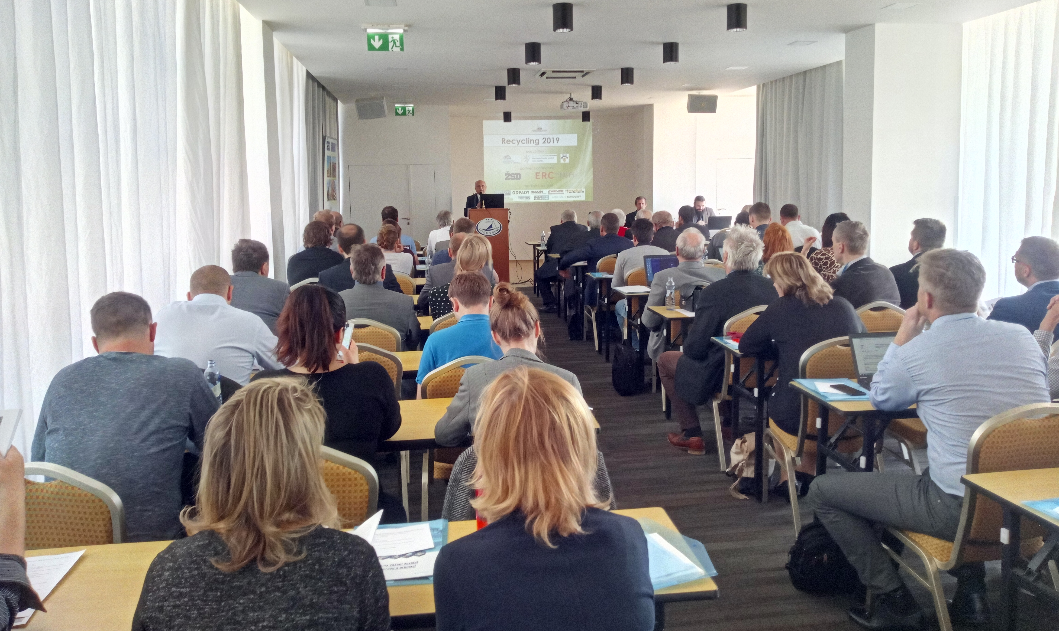 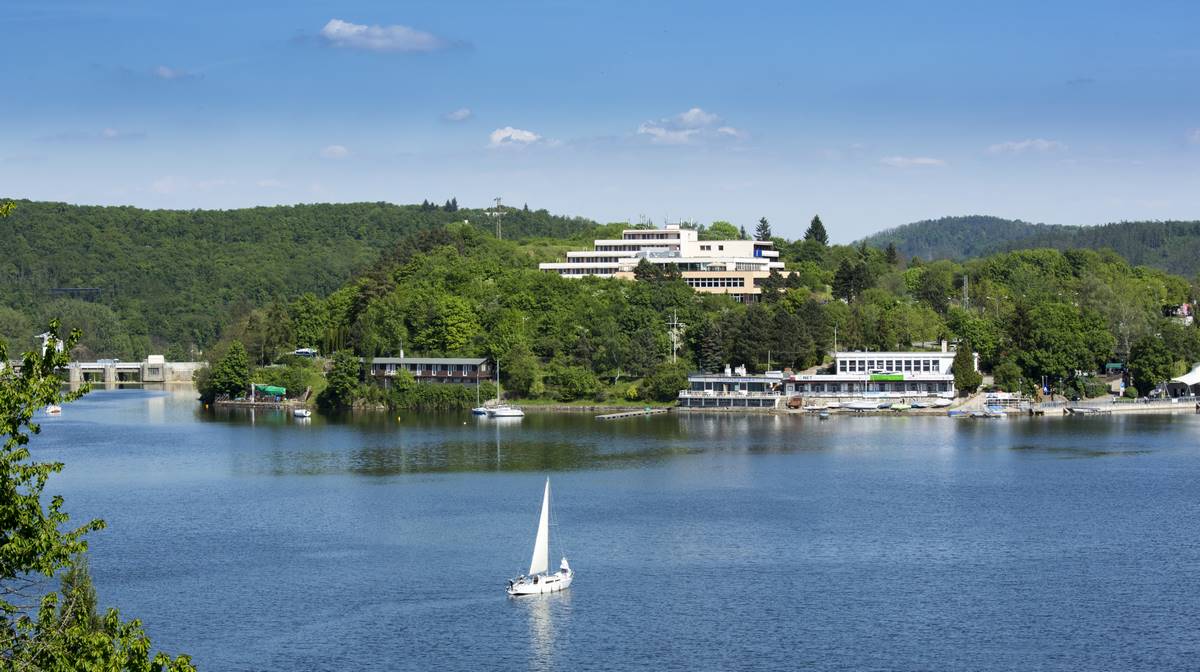 Ing. Pavlína KulhánkováMinisterstvo průmyslu a obchodu – ředitelka odboru průmyslové ekologieIng. Jana KrutákováPoslanecká sněmovna parlamentu České republikyIng. Bc. Jan Maršák, Ph.D.Ministerstvo životního prostředí –ředitel odboru odpadůMgr. Pavel Kavina, Ph.DMinisterstvo průmyslu a obchodu – ředitel odboru surovinové politikyIng. Ladislav BukovskýČeská komora autorizovaných inženýrů a techniků (ČKAIT) – předseda výboru pražské oblasti a vedoucí technické komiseIng. Lukáš KůsČeská inspekce životního prostředí – vedoucí odboru odpadového hospodářstvíMUDr. Magdalena Zimová, CSc.Státní zdravotní ústav, Národní referenční centrum pro hygienu půdy a odpadůDipl.- Ing. Martin CarBRV – Österreichischer Baustoff-Recycling VerbandDoc. Ing. Miroslav Škopán, CSc.předseda ARSM; Vysoké učení technické v Brně, FSI